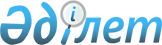 О признании утратившим силу решение маслихата Таласского района от 28 марта 2014 года №29-7 "Об утверждении Регламента Таласского районного маслихата"Решение Таласского районного маслихата Жамбылской области от 6 июня 2023 года № 4-3. Зарегистрировано Департаментом юстиции Жамбылской области 8 июня 2023 года № 5035
      В соответствии со статьей 27 Закона Республики Казахстан "О правовых актах", Таласский районный маслихат РЕШИЛ:
      1. Признать утратившим силу решение маслихата Таласского района "Об утверждении Регламента Таласского районного маслихата" от 28 марта 2014 года № 29-7 (зарегистрировано в Реестре государственной регистрации нормативных правовых актов за № 2172).
      2. Настоящее решение вводится в действие по истечении десяти календарных дней после дня его первого официального опубликования.
					© 2012. РГП на ПХВ «Институт законодательства и правовой информации Республики Казахстан» Министерства юстиции Республики Казахстан
				
      Председатель маслихата 

      Таласского района 

К. Садубаев
